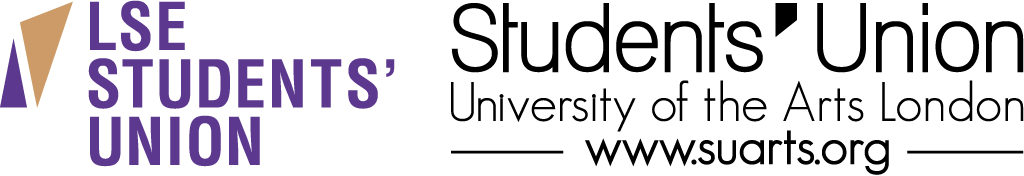 CHIEF OPERATING OFFICERAccountable to:	Chief ExecutiveResponsible for:	Commercial & Operations Departments; people development & strategic performance Hours:		37 hoursLocation:		Central London (between LSESU & SUARTS)JOB PURPOSETo lead the Union’s drive for improvement and efficiency, and lead on delivery of Commercial and Operations departmentsTo provide expert leadership on people development, strategic implementation and performance improvementTo manage the Head of Commercial and Operations Managers, 30+ staff and up to 100 student staff; and lead development of the People Strategy and Strategic Performance functionKEY RESPONSIBILITIESLeading Commercial and Operations StrategiesLead a cross organisation drive for productivity & efficiency of the Unions with a focus on staff development and performance, income generation, efficacy of processes, buildings usage and future building plans and movesResponsible for identifying and developing evidence based new approaches to drive improved quality, performance or impact across the UnionLead Commercial and Operations departments to meet the constantly changing needs of students, with a focus on increasing income and membership engagementResponsible for identifying, securing and allocating staffing and resources needed to drive high performance across the directorate’s strategic aims and enablersLead the development of operational plans to drive delivery of Commercial and Operations strategic aims and enablersResponsible for building relationships, liaising and negotiating with Union staff, University staff, and other relevant external parties on issues relating to the directorate and the wider unionResponsible for risk management in relation to the operation of the organisation in line with current legislation and regularly update the Union’s Risk Register for approval by the BoardEnsure the development of the Union’s Health and Safety Policy, and to ensure that the policy and Health and Safety legislation are adhered to at all timesResponsible for reporting on the performance of the directorate through the CEO to our members, trustees, institutions, funders and partners.Overall responsibility for budget development and management of the directorateStrategic PerformanceLeads on the implementation of processes that deliver the Mission, Vision and Values of the Strategic Plans Overall responsibility for systems for performance management of the Union’s strategic aims and enablers including: dashboards; 121sOverall responsibility for strategic delivery and planning processes: operational plans, individual plans, KPIs, organisational meeting structuresOverall responsibility for performance management & reporting systems: annual appraisals, 121s, performance reviews, dashboards, annual impact reporting, strategic review processesLead the identification and development of evidence based new projects and ideas across the Union to drive improved quality, performance or impactResponsibility for commissioning, instructing and interpreting research to develop new opportunities across the UnionPeople StrategyOverall responsibility for a People Strategy to develop a high performing and motivated management, permanent staff, student staff and whole staff teamsLeads on a high quality learning and development framework to meet the needs of the whole unionOverall responsibility for staff development processes: induction, annual appraisal, 360s, management competency frameworkLeads on a framework for managing high and low performersLeads on the Union’s responsibilities for equality and diversity in the workplaceManagementArrange, chair and keep a record of management meetings within the directorate – including performance reviews, appraisals, and investigationsManage the department’s learning and development Ensure that Officers are supported to represent the membership in dealings with University Committees, University staff and external people and bodies with reports and briefingsResponsible for work undertaken by this directorate’s staff with student officers, and part-time student staffGENERAL DUTIESIn addition, all staff have the following general duties laid out in their job descriptions:  To deliver and develop targets outlined in the Union’s strategic plan.To contribute and assist in the Union’s planning processes and the review of its performance and systems.Contribute to the positive and professional image of the Union and not act in such a manner as to bring the Union into disrepute.To observe and uphold the requirements of the Union Constitution and act at all times in accordance with policies including equality of opportunity.To undertake your own typing, filing, photocopying etc.Undertake any other duties appropriate for the grade and responsibilities of the post that may from time to time be reasonably requested.To take ownership of, their Induction, Personal Review Programme, Departmental Staff Meetings and be responsible for carrying out duties with full regard to the rules, policies and procedures and conditions of service contained in the Staff Handbook, and within Departments of the Students’ Union.   A condition of employment is that all staff are expected to assist in key events throughout the year e.g. Freshers and welcome festivals and any other key event, including elections, if necessary.   Staff are expected to portray a positive image, both internally and externally of the Students’ Union by displaying high standards of service, integrity, punctuality, politeness and professionalism.Where you are required to work with volunteers you must support and manage them appropriately in line with the Students’ Union volunteer policyEnvironmental consideration and environmental best practice is the responsibility of all Students’ Union staffAny other tasks that would be deemed suitable within this role as directed by line managerPERSON SPECIFICATIONTested at applicationTested at interviewExperienceSignificant management and leadership experience, including at senior level in a complex, multi-stakeholder organisationXXProven record of successful financial management, management of substantial budgets, interpretation of complex financial information and business planning, and proven commercial acumenXXExperience of successful strategic management and a track record of leading the formulation and delivery of high quality services and outcomesXXDemonstrable record of embedding a member focused culture, and leading, multi-disciplinary teams to achieve significant improvement and outstanding resultsXXA track record of developing successful partnerships with a wide range of stakeholders, and evidence of success in building and enhancing the reputation of an organisation with external bodiesXXKnowledgeWorking knowledge of relevant legislation, including charity and employmentXAn understanding of best practice in people and talent managementXXAn understanding of performance managementXXA sound understanding of effective charity and students’ union governance XXEducated to degree levelXSkills and abilitiesAbility to operate effectively in a democratic environment, with the political skills and acumen to develop productive relationships with Trustees and elected officers, building trust and confidenceXAbility to think strategically and gain commitment to a clear vision and mission, and deliver resultsXExceptional interpersonal skills and demonstrable emotional intelligence with the ability to relate to, motivate and build trust and confidence with people at all levelsXExceptional communication and presentational skills with an ability to communicate ideas, issues and procedures successfully at all levels and act as an external ambassadorXSound judgement and ability to handle competing priorities and a challenging workload in a pressurised environmentXValues, attitudes & personal styleVisionary, creative and innovative strategistXEmpowering leader with high levels of emotional intelligenceXA leader on equality who takes proactive steps to improve diversity and removes barriers to inclusionXAn excellent role model who promotes high standards of ethics, integrity and honestyXA leader who is positive, solution focused, able to take ‘tough’ decisions, determined and resilient enough to cope with the demands of the roleX